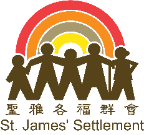 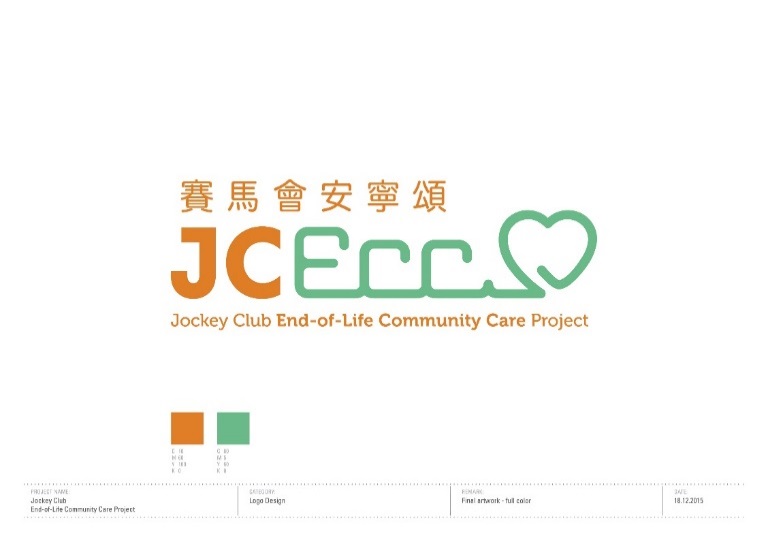 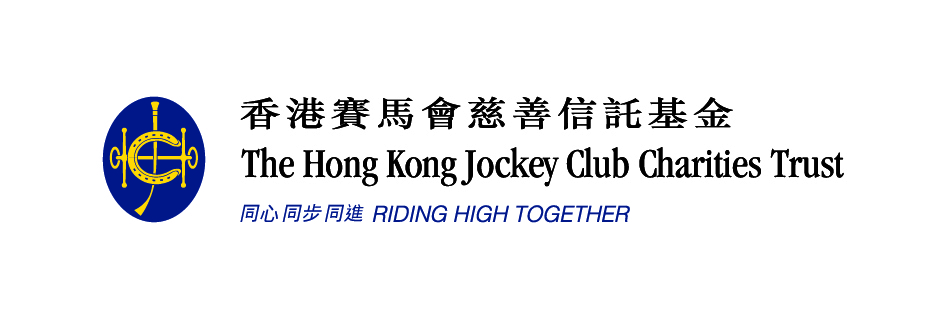 「安•好」居家寧養服務尋 到戶娛樂家 招募申請表姓名：(中文)_________________  (英文) ________________ 年齡：_____	 性別：□ 男 □ 女住址：____________________________________________________________________________居住電話：_______________   手提: _________________ 電郵：_________________________學生/職業/退休前職業 : _____________________  教育程度：□小學  □中學  □大學或以上義工經驗：無   一年以下   一至三年   三年以上  服務性質: __________________興趣/技能 : (可選多項，請以「」表示你的選擇)可提供服務時段：(可選多項，請以「」表示你的選擇 )請簡述閣下有意成為本服務義工之原因：請填妥表格，並將表格(1)電郵到eol@sjs.org.hk  (2)傳真至 31043683  或(3)郵寄/親自遞交至灣仔 石水渠街85號9樓912室  「安˙好」居家寧養服務，請註明「尋 到戶娛樂家」）□ 行山□ 繪畫□ 編織□ 扭氣球□ 烹飪□ 舞蹈□ 書法□ 美容□ 推拿/按摩□ 物理治療□ 太極□ 家居維修□ 理髮□ 粵曲□ 攜寵物到訪□ 攝影□ 宗教分享□ 手工藝□ 樂器□ 駕車遊星期一星期二星期三星期四星期五星期六星期日上午下午晚上